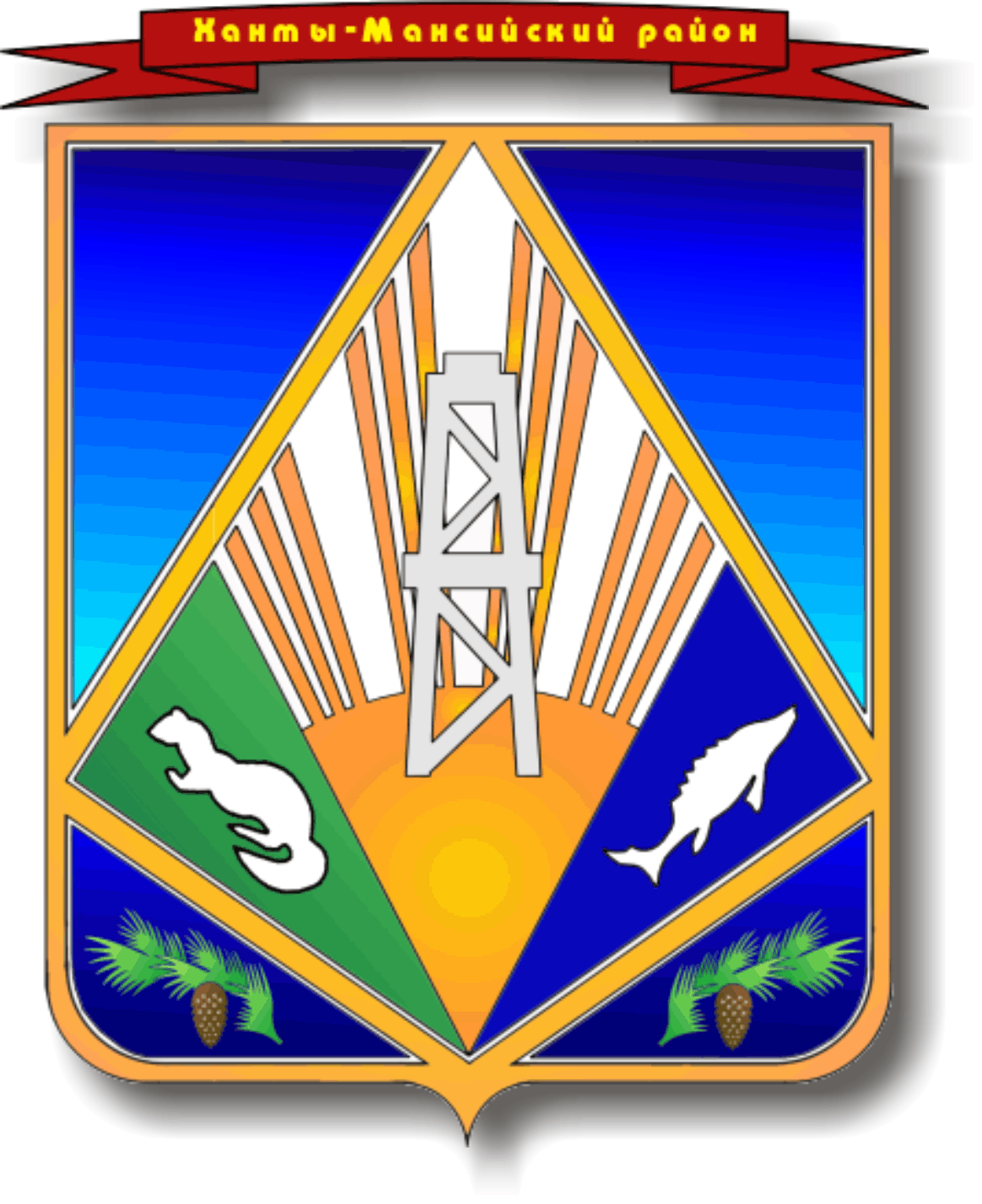 МУНИЦИПАЛЬНОЕ ОБРАЗОВАНИЕХАНТЫ-МАНСИЙСКИЙ РАЙОНХанты-Мансийский автономный округ – ЮграАДМИНИСТРАЦИЯ ХАНТЫ-МАНСИЙСКОГО РАЙОНАП О С Т А Н О В Л Е Н И Еот  __.__.2013                                                                                                       № __г. Ханты-МансийскО внесении изменений в постановление администрации Ханты-Мансийского районаот 14 октября 2010 года № 162	1. Внести  в  приложение  к  постановлению  администрации  Ханты-Мансийского района от 14 октября 2010 года № 162 «Об утверждении долгосрочной целевой программы «Развитие малого и среднего предпринимательства на территории Ханты-Мансийского района на 2011 –                 2013 годы» (далее – Программа) следующие изменения:1.1. В разделе «Паспорт Программы»:1.1.1. Строку «Правовое обоснование для разработки Программы» изложить в следующей редакции:«».1.1.2. Строку «Объемы и источники финансирования Программы» изложить в следующей редакции:« »1.2. В разделе 7. «Механизм реализации Программы» абзацы 6, 7 изложить в следующей редакции:  «Мероприятия, предусмотренные пунктами 3.1, 3.2, 6.4, 6.5, 6.6.1, 6.6.2, 6.7, 6.8, 6.9.1, 6.9.2, 6.10, 6.12 приложения 2 к Программе,  реализуются в соответствии с Порядком предоставления субсидий, определенным в приложении 3 к Программе.  Мероприятия, предусмотренные пунктами 5.1, 6.6.3, 6.13, 6.14, 6.15, 6.17 приложения 2 к Программе, реализуются в соответствии с муниципальными правовыми актами администрации района.».	1.3. Раздел 7. «Механизм реализации Программы» дополнить абзацем 8 следующего содержания:	«Мероприятие, предусмотренное пунктом 6.16 приложения 2 к Программе реализуется в соответствии с муниципальными правовыми актами администрации района и Порядком предоставления имущественной поддержки, определенным приложением 4 к Программе.                                   ».	1.4. В приложении 2 к Программе «Основные программные мероприятия» раздел «Задача 6. Создание льготных механизмов использования субъектами малого и среднего предпринимательства финансовых, имущественных, информационных и иных ресурсов» и раздел «Всего по Программе» изложить в редакции согласно приложению 1 к настоящему постановлению.1.5. В приложении 3 к Программе «Порядок предоставления субсидий для реализации мероприятий по развитию малого и среднего предпринимательства на территории Ханты-Мансийского района»:1.5.1. Пункт 4.1.5. изложить в следующей редакции:«4.1.5. По пунктам 6.6.1, 6.6.2:	субсидия предоставляется Субъектам в размере 50 процентов, но не более 300 тыс. рублей, в целях компенсации затрат, связанных с приобретением, доставкой и монтажом оборудования, которое по бухгалтерскому учету относится к основным средствам, и лицензионных программных продуктов; 	дополнительно по пункту 6.6.2 субсидия предоставляется в размере 80 процентов, но не более 150 тыс.рублей, в целях компенсации затрат, связанных с арендой помещения; в размере 80 процентов, но не более 100 тыс. рублей, в целях компенсации затрат, связанных с оплатой электроэнергии по договору, заключенному с электроснабжающей организацией.                                                                                                         »1.5.2. В пункте 4.3.4 слова «6.6.3» исключить.  1.6. Дополнить приложением 4 к Программе в редакции согласно приложению 2 к настоящему постановлению.2. Опубликовать настоящее постановление в газете «Наш район» и разместить на официальном сайте администрации Ханты-Мансийского района.3. Настоящее постановление вступает в силу после официального опубликования (обнародования).4. Контроль за выполнением постановления возложить на заместителя главы администрации Ханты-Мансийского района по взаимодействию с муниципальными образованиями.Глава администрацииХанты-Мансийского района                                                                 В.Г.УсмановПриложение 1к постановлению администрацииХанты-Мансийского районаот __.__.2013  № __»Приложение 2к постановлению администрацииХанты-Мансийского районаот __.__.2013  № __«Приложение 4 к ПрограммеПорядокпредоставления имущественной поддержки субъектам малого и среднего предпринимательства на территории Ханты-Мансийского района1.Общие положения1.1. Порядок оказания имущественной поддержки субъектам малого и среднего предпринимательства на территории Ханты-Мансийского района, (далее - Порядок) определяет условия и процедуру оказания имущественной поддержки субъектам малого и среднего предпринимательства (далее – Субъекты) на территории Ханты-Мансийского района.2. Условия и процедура оказания имущественной поддержки2.1. Имущественная поддержка предоставляется Субъектам, осуществляющим деятельность и имеющим регистрацию на территории Ханты-Мансийского района, не находящимся в стадии реорганизации, ликвидации или банкротства, не имеющим задолженности по уплате обязательных платежей в бюджеты всех уровней и государственные внебюджетные фонды, за исключением:	являющихся кредитными, страховыми организациями, инвестиционными фондами, негосударственными пенсионными фондами, профессиональными участниками рынка ценных бумаг, ломбардами;	являющихся участниками соглашений о разделе продукции;	осуществляющих предпринимательскую деятельность в сфере игорного бизнеса;	являющихся в порядке, установленном законодательством Российской Федерации о валютном регулировании и валютном контроле, нерезидентами Российской Федерации, за исключением случаев, предусмотренных международными договорами Российской Федерации;	осуществляющих производство и реализацию подакцизных товаров;	осуществляющих добычу и реализацию полезных ископаемых, за исключением общераспространенных полезных ископаемых (далее также условия оказания поддержки).2.2. Оказание имущественной поддержки осуществляется в виде:2.2.1. предоставления в аренду имущества, включенного в перечень имущества, находящегося в муниципальной собственности Ханты-Мансийского района, свободного от прав третьих лиц (за исключением имущественных прав субъектов малого и среднего предпринимательства) (далее - Перечень), в том числе, по льготным ставкам арендной платы;2.2.2.  предоставления Субъектам, осуществляющим приоритетные виды деятельности в соответствии с настоящей Программой, муниципальной преференции в форме предоставления в аренду имущества, включенного в Перечень, на основании пункта 4 части 3 статьи 19 Федерального закона «О защите конкуренции» и не требующей предварительного согласия в письменной форме антимонопольного органа, в том числе, по льготным ставкам арендной платы.2.3. Формирование, ведение и обязательное опубликование Перечня осуществляется в порядке, установленном администрацией Ханты-Мансийского района.2.4. Предоставление в аренду имущества, включенного в Перечень (в том числе льготы для субъектов малого и среднего предпринимательства, осуществляющих деятельность по приоритетным направлениям) осуществляется в порядке, установленном администрацией Ханты-Мансийского района. »Правовое обоснование для разработки ПрограммыФедеральный закон от 06.10.2003 № 131-ФЗ «Об общих принципах организации местного самоуправления в Российской Федерации»;  Федеральный закон от 24.07.2007 № 209-ФЗ «О  раз-витии  малого и среднего  предпринимательства  в Российской Федерации»;   Федеральный закон от 26.07.2006 № 135-ФЗ «О  защите конкуренции»;   Постановление Правительства Ханты-Мансийского автономного округа – Югры от 09.10.2010 № 241-п «О целевой программе Ханты-Мансийского автономного округа – Югры «Развитие малого и среднего предпринимательства в Ханты-Мансийском автономном округе – Югре на 2011-2013 годы и на период до 2015 года»;  Устав Ханты-Мансийского района;   постановление администрации Ханты-Мансийского   района   от 22.03.2012  № 53 «О целевых программах  Ханты-Мансийского района»Объемы и источники финансирования Программыобщий  объем финансовых средств, необходимых для реализации мероприятий  Программы, составит 60 304,885 тыс. рублей, в том числе:2011 год – 21 401,200 тыс. рублей, в том числе бюджет района – 7 161,000 тыс. рублей, бюджет автономного округа – 14 240,200 тыс.рублей;2012 год (план) – 18 350,185 тыс. рублей,2012 год (факт) – 18 116,689 тыс. рублей, в том числе бюджет района – 7 200,000 тыс. рублей, бюджет автономного округа – 10 111,689 тыс. рублей, федеральный бюджет – 805,000 тыс. рублей;2013 год – 20 786,996 тыс. рублей, в том числе бюджет района – 7 200,000 тыс. рублей, бюджет автономного округа – 12 236,996 тыс. рублей, федеральный бюджет – 1 350,000 тыс. рублей.««««««««««««««««««««Задача 6. Создание льготных механизмов использования субъектами малого и среднего предпринимательства финансовых, имущественных, информационных и иных ресурсовЗадача 6. Создание льготных механизмов использования субъектами малого и среднего предпринимательства финансовых, имущественных, информационных и иных ресурсовЗадача 6. Создание льготных механизмов использования субъектами малого и среднего предпринимательства финансовых, имущественных, информационных и иных ресурсовЗадача 6. Создание льготных механизмов использования субъектами малого и среднего предпринимательства финансовых, имущественных, информационных и иных ресурсовЗадача 6. Создание льготных механизмов использования субъектами малого и среднего предпринимательства финансовых, имущественных, информационных и иных ресурсовЗадача 6. Создание льготных механизмов использования субъектами малого и среднего предпринимательства финансовых, имущественных, информационных и иных ресурсовЗадача 6. Создание льготных механизмов использования субъектами малого и среднего предпринимательства финансовых, имущественных, информационных и иных ресурсовЗадача 6. Создание льготных механизмов использования субъектами малого и среднего предпринимательства финансовых, имущественных, информационных и иных ресурсовЗадача 6. Создание льготных механизмов использования субъектами малого и среднего предпринимательства финансовых, имущественных, информационных и иных ресурсовЗадача 6. Создание льготных механизмов использования субъектами малого и среднего предпринимательства финансовых, имущественных, информационных и иных ресурсов6.1.Организация и проведение публичных мероприятий с участием Субъектов и Организацийадминистрация Ханты-Мансийского районавсего927,134474,100297,834297,834155,200администрация Ханты-Мансийского района6.1.Организация и проведение публичных мероприятий с участием Субъектов и Организацийадминистрация Ханты-Мансийского районафедеральный бюджет-----администрация Ханты-Мансийского района6.1.Организация и проведение публичных мероприятий с участием Субъектов и Организацийадминистрация Ханты-Мансийского районабюджет автономного округа627,134274,100247,834247,834105,200администрация Ханты-Мансийского района6.1.Организация и проведение публичных мероприятий с участием Субъектов и Организацийадминистрация Ханты-Мансийского районабюджет района300,000200,00050,00050,00050,000администрация Ханты-Мансийского района6.1.Организация и проведение публичных мероприятий с участием Субъектов и Организацийадминистрация Ханты-Мансийского районабюджет сельских поселений-----администрация Ханты-Мансийского района6.1.Организация и проведение публичных мероприятий с участием Субъектов и Организацийадминистрация Ханты-Мансийского районавнебюджетные источники-----администрация Ханты-Мансийского района6.2.Формирование благоприятного общественного мнения о малом и среднем предпринимательствеадминистрация Ханты-Мансийского районавсего423,800250,000100,000100,00073,800администрация Ханты-Мансийского района6.2.Формирование благоприятного общественного мнения о малом и среднем предпринимательствеадминистрация Ханты-Мансийского районафедеральный бюджет-----администрация Ханты-Мансийского района6.2.Формирование благоприятного общественного мнения о малом и среднем предпринимательствеадминистрация Ханты-Мансийского районабюджет автономного округа363,800200,00095,00095,00068,800администрация Ханты-Мансийского района6.2.Формирование благоприятного общественного мнения о малом и среднем предпринимательствеадминистрация Ханты-Мансийского районабюджет района60,00050,0005,0005,0005,000администрация Ханты-Мансийского района6.2.Формирование благоприятного общественного мнения о малом и среднем предпринимательствеадминистрация Ханты-Мансийского районабюджет сельских поселений-----администрация Ханты-Мансийского района6.2.Формирование благоприятного общественного мнения о малом и среднем предпринимательствеадминистрация Ханты-Мансийского районавнебюджетные источники-----администрация Ханты-Мансийского района6.3.Проведение образовательных мероприятий для Субъектовадминистрация Ханты-Мансийского районавсего1379,100651,100531,500531,500196,500администрация Ханты-Мансийского района6.3.Проведение образовательных мероприятий для Субъектовадминистрация Ханты-Мансийского районафедеральный бюджет-----администрация Ханты-Мансийского района6.3.Проведение образовательных мероприятий для Субъектовадминистрация Ханты-Мансийского районабюджет автономного округа974,100401,100481,500481,50091,500администрация Ханты-Мансийского района6.3.Проведение образовательных мероприятий для Субъектовадминистрация Ханты-Мансийского районабюджет района405,000250,00050,00050,000105,000администрация Ханты-Мансийского района6.3.Проведение образовательных мероприятий для Субъектовадминистрация Ханты-Мансийского районабюджет сельских поселений-----администрация Ханты-Мансийского района6.3.Проведение образовательных мероприятий для Субъектовадминистрация Ханты-Мансийского районавнебюджетные источники-----администрация Ханты-Мансийского района6.4.Развитие семейного бизнеса (субсидия)администрация Ханты-Мансийского районавсего1551,602855,200459,602459,602236,800администрация Ханты-Мансийского района6.4.Развитие семейного бизнеса (субсидия)администрация Ханты-Мансийского районафедеральный бюджет-----администрация Ханты-Мансийского района6.4.Развитие семейного бизнеса (субсидия)администрация Ханты-Мансийского районабюджет автономного округа1151,602605,200409,602409,602136,800администрация Ханты-Мансийского района6.4.Развитие семейного бизнеса (субсидия)администрация Ханты-Мансийского районабюджет района400,000250,00050,00050,000100,000администрация Ханты-Мансийского района6.4.Развитие семейного бизнеса (субсидия)администрация Ханты-Мансийского районабюджет сельских поселений-----администрация Ханты-Мансийского района6.4.Развитие семейного бизнеса (субсидия)администрация Ханты-Мансийского районавнебюджетные источники-----администрация Ханты-Мансийского района6.5.Финансовая поддержка Субъектов по арендным платежам за нежилые помещения (субсидия)администрация Ханты-Мансийского районавсего1709,586845,700590,586590,586273,300администрация Ханты-Мансийского района6.5.Финансовая поддержка Субъектов по арендным платежам за нежилые помещения (субсидия)администрация Ханты-Мансийского районафедеральный бюджет-----администрация Ханты-Мансийского района6.5.Финансовая поддержка Субъектов по арендным платежам за нежилые помещения (субсидия)администрация Ханты-Мансийского районабюджет автономного округа1038,586284,700560,586560,586193,300администрация Ханты-Мансийского района6.5.Финансовая поддержка Субъектов по арендным платежам за нежилые помещения (субсидия)администрация Ханты-Мансийского районабюджет района671,000561,00030,00030,00080,000администрация Ханты-Мансийского района6.5.Финансовая поддержка Субъектов по арендным платежам за нежилые помещения (субсидия)администрация Ханты-Мансийского районабюджет сельских поселений-----администрация Ханты-Мансийского района6.5.Финансовая поддержка Субъектов по арендным платежам за нежилые помещения (субсидия)администрация Ханты-Мансийского районавнебюджетные источники-----администрация Ханты-Мансийского района6.6.Финансовая поддержка Субъектов по приобретению оборудования (основных средств) и лицензионных программных продуктов,   в том числе:администрация Ханты-Мансийского районавсего7180,2441407,9003962,6443962,6441809,700администрация Ханты-Мансийского района6.6.Финансовая поддержка Субъектов по приобретению оборудования (основных средств) и лицензионных программных продуктов,   в том числе:администрация Ханты-Мансийского районафедеральный бюджет805,000-805,000805,000-администрация Ханты-Мансийского района6.6.Финансовая поддержка Субъектов по приобретению оборудования (основных средств) и лицензионных программных продуктов,   в том числе:администрация Ханты-Мансийского районабюджет автономного округа1240,244407,900717,644717,644114,700администрация Ханты-Мансийского района6.6.Финансовая поддержка Субъектов по приобретению оборудования (основных средств) и лицензионных программных продуктов,   в том числе:администрация Ханты-Мансийского районабюджет района5135,0001000,0002440,0002440,0001695,000администрация Ханты-Мансийского района6.6.Финансовая поддержка Субъектов по приобретению оборудования (основных средств) и лицензионных программных продуктов,   в том числе:администрация Ханты-Мансийского районабюджет сельских поселений-----администрация Ханты-Мансийского района6.6.Финансовая поддержка Субъектов по приобретению оборудования (основных средств) и лицензионных программных продуктов,   в том числе:администрация Ханты-Мансийского районавнебюджетные источники-----администрация Ханты-Мансийского района6.6.1.Финансовая поддержка Субъектов по приобретению оборудования (основных средств) и лицензионных программных продуктов            (субсидия)администрация Ханты-Мансийского районавсего5875,2441407,9003157,6443157,6441309,700администрация Ханты-Мансийского района6.6.1.Финансовая поддержка Субъектов по приобретению оборудования (основных средств) и лицензионных программных продуктов            (субсидия)администрация Ханты-Мансийского районафедеральный бюджет-----администрация Ханты-Мансийского района6.6.1.Финансовая поддержка Субъектов по приобретению оборудования (основных средств) и лицензионных программных продуктов            (субсидия)администрация Ханты-Мансийского районабюджет автономного округа1240,244407,900717,644717,644114,700администрация Ханты-Мансийского района6.6.1.Финансовая поддержка Субъектов по приобретению оборудования (основных средств) и лицензионных программных продуктов            (субсидия)администрация Ханты-Мансийского районабюджет района4635,0001000,0002440,0002440,0001195,000администрация Ханты-Мансийского района6.6.1.Финансовая поддержка Субъектов по приобретению оборудования (основных средств) и лицензионных программных продуктов            (субсидия)администрация Ханты-Мансийского районабюджет сельских поселений-----администрация Ханты-Мансийского района6.6.1.Финансовая поддержка Субъектов по приобретению оборудования (основных средств) и лицензионных программных продуктов            (субсидия)администрация Ханты-Мансийского районавнебюджетные источники-----администрация Ханты-Мансийского района6.6.2.Финансовая поддержка Субъектов, осуществляющих производство хлеба в населенных пунктах, не имеющих круглогодичного транспортного сообщения                      с дорогами с твердым покрытием (субсидия) администрация Ханты-Мансийского районавсего500,000---500,000администрация Ханты-Мансийского района6.6.2.Финансовая поддержка Субъектов, осуществляющих производство хлеба в населенных пунктах, не имеющих круглогодичного транспортного сообщения                      с дорогами с твердым покрытием (субсидия) администрация Ханты-Мансийского районафедеральный бюджет-----администрация Ханты-Мансийского района6.6.2.Финансовая поддержка Субъектов, осуществляющих производство хлеба в населенных пунктах, не имеющих круглогодичного транспортного сообщения                      с дорогами с твердым покрытием (субсидия) администрация Ханты-Мансийского районабюджет автономного округа-----администрация Ханты-Мансийского района6.6.2.Финансовая поддержка Субъектов, осуществляющих производство хлеба в населенных пунктах, не имеющих круглогодичного транспортного сообщения                      с дорогами с твердым покрытием (субсидия) администрация Ханты-Мансийского районабюджет района500,000---500,000администрация Ханты-Мансийского района6.6.2.Финансовая поддержка Субъектов, осуществляющих производство хлеба в населенных пунктах, не имеющих круглогодичного транспортного сообщения                      с дорогами с твердым покрытием (субсидия) администрация Ханты-Мансийского районабюджет сельских поселений-----администрация Ханты-Мансийского района6.6.2.Финансовая поддержка Субъектов, осуществляющих производство хлеба в населенных пунктах, не имеющих круглогодичного транспортного сообщения                      с дорогами с твердым покрытием (субсидия) администрация Ханты-Мансийского районавнебюджетные источники-----администрация Ханты-Мансийского района6.6.3.Создание условий развития субъектов малого и среднего предпринимательства, в том числе осуществляющих деятельность по направлениям: сбор и переработка дикоросов, рыбодобыча, рыбопереработка, ремесленническая деятельность (субсидия)администрация Ханты-Мансийского районавсего2155,000-805,000805,0001350,000администрация Ханты-Мансийского района6.6.3.Создание условий развития субъектов малого и среднего предпринимательства, в том числе осуществляющих деятельность по направлениям: сбор и переработка дикоросов, рыбодобыча, рыбопереработка, ремесленническая деятельность (субсидия)администрация Ханты-Мансийского районафедеральный бюджет2155,000-805,000805,0001350,000администрация Ханты-Мансийского района6.6.3.Создание условий развития субъектов малого и среднего предпринимательства, в том числе осуществляющих деятельность по направлениям: сбор и переработка дикоросов, рыбодобыча, рыбопереработка, ремесленническая деятельность (субсидия)администрация Ханты-Мансийского районабюджет автономного округа-----администрация Ханты-Мансийского района6.6.3.Создание условий развития субъектов малого и среднего предпринимательства, в том числе осуществляющих деятельность по направлениям: сбор и переработка дикоросов, рыбодобыча, рыбопереработка, ремесленническая деятельность (субсидия)администрация Ханты-Мансийского районабюджет района-----администрация Ханты-Мансийского района6.6.3.Создание условий развития субъектов малого и среднего предпринимательства, в том числе осуществляющих деятельность по направлениям: сбор и переработка дикоросов, рыбодобыча, рыбопереработка, ремесленническая деятельность (субсидия)администрация Ханты-Мансийского районабюджет сельских поселений-----администрация Ханты-Мансийского района6.6.3.Создание условий развития субъектов малого и среднего предпринимательства, в том числе осуществляющих деятельность по направлениям: сбор и переработка дикоросов, рыбодобыча, рыбопереработка, ремесленническая деятельность (субсидия)администрация Ханты-Мансийского районавнебюджетные источники-----администрация Ханты-Мансийского района6.7.Финансовая поддержка Субъектов по обязательной и добровольной сертификации пищевой продукции и продовольственного сырья (субсидия)администрация Ханты-Мансийского районавсего663,700463,700100,000100,000100,000администрация Ханты-Мансийского района6.7.Финансовая поддержка Субъектов по обязательной и добровольной сертификации пищевой продукции и продовольственного сырья (субсидия)администрация Ханты-Мансийского районафедеральный бюджет-----администрация Ханты-Мансийского района6.7.Финансовая поддержка Субъектов по обязательной и добровольной сертификации пищевой продукции и продовольственного сырья (субсидия)администрация Ханты-Мансийского районабюджет автономного округа553,700363,70095,00095,00095,000администрация Ханты-Мансийского района6.7.Финансовая поддержка Субъектов по обязательной и добровольной сертификации пищевой продукции и продовольственного сырья (субсидия)администрация Ханты-Мансийского районабюджет района110,000100,0005,0005,0005,000администрация Ханты-Мансийского района6.7.Финансовая поддержка Субъектов по обязательной и добровольной сертификации пищевой продукции и продовольственного сырья (субсидия)администрация Ханты-Мансийского районабюджет сельских поселений-----администрация Ханты-Мансийского района6.7.Финансовая поддержка Субъектов по обязательной и добровольной сертификации пищевой продукции и продовольственного сырья (субсидия)администрация Ханты-Мансийского районавнебюджетные источники-----администрация Ханты-Мансийского района6.8.Финансовая поддержка Организаций (субсидия)администрация Ханты-Мансийского районавсего2151,926897,100723,026723,026531,800администрация Ханты-Мансийского района6.8.Финансовая поддержка Организаций (субсидия)администрация Ханты-Мансийского районафедеральный бюджет-----администрация Ханты-Мансийского района6.8.Финансовая поддержка Организаций (субсидия)администрация Ханты-Мансийского районабюджет автономного округа1401,926647,100473,026473,026281,800администрация Ханты-Мансийского района6.8.Финансовая поддержка Организаций (субсидия)администрация Ханты-Мансийского районабюджет района750,000250,000250,000250,000250,000администрация Ханты-Мансийского района6.8.Финансовая поддержка Организаций (субсидия)администрация Ханты-Мансийского районабюджет сельских поселений-----администрация Ханты-Мансийского района6.8.Финансовая поддержка Организаций (субсидия)администрация Ханты-Мансийского районавнебюджетные источники-----администрация Ханты-Мансийского района6.9.Создание условий для развития Субъектов, осуществляющих деятельность в направлениях: быстровозводимое домостроение, крестьянско-фермерские хозяйства, переработка леса, сбор                         и переработка дикоросов, переработка отходов,           рыбодобыча, рыбопереработка, ремесленническая деятельность, оказание социальных услуг        (создание групп по уходу и присмотру за детьми), въездной и внутренний туризм,                   в том числе:администрация Ханты-Мансийского районавсего13423,8005419,7005174,1005174,1002830,000администрация Ханты-Мансийского района6.9.Создание условий для развития Субъектов, осуществляющих деятельность в направлениях: быстровозводимое домостроение, крестьянско-фермерские хозяйства, переработка леса, сбор                         и переработка дикоросов, переработка отходов,           рыбодобыча, рыбопереработка, ремесленническая деятельность, оказание социальных услуг        (создание групп по уходу и присмотру за детьми), въездной и внутренний туризм,                   в том числе:администрация Ханты-Мансийского районафедеральный бюджет-----администрация Ханты-Мансийского района6.9.Создание условий для развития Субъектов, осуществляющих деятельность в направлениях: быстровозводимое домостроение, крестьянско-фермерские хозяйства, переработка леса, сбор                         и переработка дикоросов, переработка отходов,           рыбодобыча, рыбопереработка, ремесленническая деятельность, оказание социальных услуг        (создание групп по уходу и присмотру за детьми), въездной и внутренний туризм,                   в том числе:администрация Ханты-Мансийского районабюджет автономного округа4903,8002419,7001954,1001954,100530,000администрация Ханты-Мансийского района6.9.Создание условий для развития Субъектов, осуществляющих деятельность в направлениях: быстровозводимое домостроение, крестьянско-фермерские хозяйства, переработка леса, сбор                         и переработка дикоросов, переработка отходов,           рыбодобыча, рыбопереработка, ремесленническая деятельность, оказание социальных услуг        (создание групп по уходу и присмотру за детьми), въездной и внутренний туризм,                   в том числе:администрация Ханты-Мансийского районабюджет района8520,0003000,0003220,0003220,0002300,000администрация Ханты-Мансийского района6.9.Создание условий для развития Субъектов, осуществляющих деятельность в направлениях: быстровозводимое домостроение, крестьянско-фермерские хозяйства, переработка леса, сбор                         и переработка дикоросов, переработка отходов,           рыбодобыча, рыбопереработка, ремесленническая деятельность, оказание социальных услуг        (создание групп по уходу и присмотру за детьми), въездной и внутренний туризм,                   в том числе:администрация Ханты-Мансийского районабюджет сельских поселений-----администрация Ханты-Мансийского района6.9.Создание условий для развития Субъектов, осуществляющих деятельность в направлениях: быстровозводимое домостроение, крестьянско-фермерские хозяйства, переработка леса, сбор                         и переработка дикоросов, переработка отходов,           рыбодобыча, рыбопереработка, ремесленническая деятельность, оказание социальных услуг        (создание групп по уходу и присмотру за детьми), въездной и внутренний туризм,                   в том числе:администрация Ханты-Мансийского районавнебюджетные источники-----администрация Ханты-Мансийского района6.9.1.Создание условий для развития Субъектов  (субсидия)администрация Ханты-Мансийского районавсего13123,8005419,7005174,1005174,1002530,000администрация Ханты-Мансийского района6.9.1.Создание условий для развития Субъектов  (субсидия)администрация Ханты-Мансийского районафедеральный бюджет-----администрация Ханты-Мансийского района6.9.1.Создание условий для развития Субъектов  (субсидия)администрация Ханты-Мансийского районабюджет автономного округа4903,8002419,7001954,1001954,100530,000администрация Ханты-Мансийского района6.9.1.Создание условий для развития Субъектов  (субсидия)администрация Ханты-Мансийского районабюджет района8220,0003000,0003220,0003220,0002000,000администрация Ханты-Мансийского района6.9.1.Создание условий для развития Субъектов  (субсидия)администрация Ханты-Мансийского районабюджет сельских поселений-----администрация Ханты-Мансийского района6.9.1.Создание условий для развития Субъектов  (субсидия)администрация Ханты-Мансийского районавнебюджетные источники-----администрация Ханты-Мансийского района6.9.2.Создание условий для развития Субъектов в сфере въездного и внутреннего туризма(субсидия)администрация Ханты-Мансийского районавсего300,000---300,000администрация Ханты-Мансийского района6.9.2.Создание условий для развития Субъектов в сфере въездного и внутреннего туризма(субсидия)администрация Ханты-Мансийского районафедеральный бюджет-----администрация Ханты-Мансийского района6.9.2.Создание условий для развития Субъектов в сфере въездного и внутреннего туризма(субсидия)администрация Ханты-Мансийского районабюджет автономного округа-----администрация Ханты-Мансийского района6.9.2.Создание условий для развития Субъектов в сфере въездного и внутреннего туризма(субсидия)администрация Ханты-Мансийского районабюджет района300,000---300,000администрация Ханты-Мансийского района6.9.2.Создание условий для развития Субъектов в сфере въездного и внутреннего туризма(субсидия)администрация Ханты-Мансийского районабюджет сельских поселений-----администрация Ханты-Мансийского района6.9.2.Создание условий для развития Субъектов в сфере въездного и внутреннего туризма(субсидия)администрация Ханты-Мансийского районавнебюджетные источники-----администрация Ханты-Мансийского района6.10.Финансовая поддержка Субъектов по использованию консалтинговых
услуг организаций, 
осуществляющих производство и реализацию товаров и услуг социально-значимых (приоритетных) видов деятельности (субсидия)администрация Ханты-Мансийского районавсего3834,7002500,0001000,0001000,000334,700администрация Ханты-Мансийского района6.10.Финансовая поддержка Субъектов по использованию консалтинговых
услуг организаций, 
осуществляющих производство и реализацию товаров и услуг социально-значимых (приоритетных) видов деятельности (субсидия)администрация Ханты-Мансийского районафедеральный бюджет-----администрация Ханты-Мансийского района6.10.Финансовая поддержка Субъектов по использованию консалтинговых
услуг организаций, 
осуществляющих производство и реализацию товаров и услуг социально-значимых (приоритетных) видов деятельности (субсидия)администрация Ханты-Мансийского районабюджет автономного округа3234,7002000,000950,000950,000284,700администрация Ханты-Мансийского района6.10.Финансовая поддержка Субъектов по использованию консалтинговых
услуг организаций, 
осуществляющих производство и реализацию товаров и услуг социально-значимых (приоритетных) видов деятельности (субсидия)администрация Ханты-Мансийского районабюджет района600,000500,00050,00050,00050,000администрация Ханты-Мансийского района6.10.Финансовая поддержка Субъектов по использованию консалтинговых
услуг организаций, 
осуществляющих производство и реализацию товаров и услуг социально-значимых (приоритетных) видов деятельности (субсидия)администрация Ханты-Мансийского районабюджет сельских поселений-----администрация Ханты-Мансийского района6.10.Финансовая поддержка Субъектов по использованию консалтинговых
услуг организаций, 
осуществляющих производство и реализацию товаров и услуг социально-значимых (приоритетных) видов деятельности (субсидия)администрация Ханты-Мансийского районавнебюджетные источники-----администрация Ханты-Мансийского района6.11.Проведение конкурса «Предприниматель года Ханты-Мансийского района»администрация Ханты-Мансийского районавсего860,078427,600275,478275,400157,078администрация Ханты-Мансийского района6.11.Проведение конкурса «Предприниматель года Ханты-Мансийского района»администрация Ханты-Мансийского районафедеральный бюджет-----администрация Ханты-Мансийского района6.11.Проведение конкурса «Предприниматель года Ханты-Мансийского района»администрация Ханты-Мансийского районабюджет автономного округа560,078327,600175,478175,40057,078администрация Ханты-Мансийского района6.11.Проведение конкурса «Предприниматель года Ханты-Мансийского района»администрация Ханты-Мансийского районабюджет района300,000100,000100,000100,000100,000администрация Ханты-Мансийского района6.11.Проведение конкурса «Предприниматель года Ханты-Мансийского района»администрация Ханты-Мансийского районабюджет сельских поселений-----администрация Ханты-Мансийского района6.11.Проведение конкурса «Предприниматель года Ханты-Мансийского района»администрация Ханты-Мансийского районавнебюджетные источники-----администрация Ханты-Мансийского района6.12.Финансовая поддержка Субъектов, осуществляющих производство хлеба в населенных пунктах,  не имеющих круглогодичного транспортного сообщения с дорогами с твердым покрытием (субсидия)администрация Ханты-Мансийского районавсего490,000-490,000490,000-администрация Ханты-Мансийского района6.12.Финансовая поддержка Субъектов, осуществляющих производство хлеба в населенных пунктах,  не имеющих круглогодичного транспортного сообщения с дорогами с твердым покрытием (субсидия)администрация Ханты-Мансийского районафедеральный бюджет-----администрация Ханты-Мансийского района6.12.Финансовая поддержка Субъектов, осуществляющих производство хлеба в населенных пунктах,  не имеющих круглогодичного транспортного сообщения с дорогами с твердым покрытием (субсидия)администрация Ханты-Мансийского районабюджет автономного округа-----администрация Ханты-Мансийского района6.12.Финансовая поддержка Субъектов, осуществляющих производство хлеба в населенных пунктах,  не имеющих круглогодичного транспортного сообщения с дорогами с твердым покрытием (субсидия)администрация Ханты-Мансийского районабюджет района490,000-490,000490,000-администрация Ханты-Мансийского района6.12.Финансовая поддержка Субъектов, осуществляющих производство хлеба в населенных пунктах,  не имеющих круглогодичного транспортного сообщения с дорогами с твердым покрытием (субсидия)администрация Ханты-Мансийского районабюджет сельских поселений-----администрация Ханты-Мансийского района6.12.Финансовая поддержка Субъектов, осуществляющих производство хлеба в населенных пунктах,  не имеющих круглогодичного транспортного сообщения с дорогами с твердым покрытием (субсидия)администрация Ханты-Мансийского районавнебюджетные источники-----администрация Ханты-Мансийского района6.13.Компенсация расходов Субъектов на строительство объектов недвижимого имущества в труднодоступных и отдаленных местностях для целей реализации товаров (услуг) населению (субсидия)администрация Ханты-Мансийского районавсего9000,000---9000,000администрация Ханты-Мансийского района6.13.Компенсация расходов Субъектов на строительство объектов недвижимого имущества в труднодоступных и отдаленных местностях для целей реализации товаров (услуг) населению (субсидия)администрация Ханты-Мансийского районафедеральный бюджет-----администрация Ханты-Мансийского района6.13.Компенсация расходов Субъектов на строительство объектов недвижимого имущества в труднодоступных и отдаленных местностях для целей реализации товаров (услуг) населению (субсидия)администрация Ханты-Мансийского районабюджет автономного округа8000,000---8000,000администрация Ханты-Мансийского района6.13.Компенсация расходов Субъектов на строительство объектов недвижимого имущества в труднодоступных и отдаленных местностях для целей реализации товаров (услуг) населению (субсидия)администрация Ханты-Мансийского районабюджет района1000,000---1000,000администрация Ханты-Мансийского района6.13.Компенсация расходов Субъектов на строительство объектов недвижимого имущества в труднодоступных и отдаленных местностях для целей реализации товаров (услуг) населению (субсидия)администрация Ханты-Мансийского районабюджет сельских поселений-----администрация Ханты-Мансийского района6.13.Компенсация расходов Субъектов на строительство объектов недвижимого имущества в труднодоступных и отдаленных местностях для целей реализации товаров (услуг) населению (субсидия)администрация Ханты-Мансийского районавнебюджетные источники-----администрация Ханты-Мансийского района6.14.Финансовая поддержка Субъектов, занимающихся социальным предпринимательством (субсидия)администрация Ханты-Мансийского районавсего500,200---500,200администрация Ханты-Мансийского района6.14.Финансовая поддержка Субъектов, занимающихся социальным предпринимательством (субсидия)администрация Ханты-Мансийского районафедеральный бюджет-----администрация Ханты-Мансийского района6.14.Финансовая поддержка Субъектов, занимающихся социальным предпринимательством (субсидия)администрация Ханты-Мансийского районабюджет автономного округа450,200---450,200администрация Ханты-Мансийского района6.14.Финансовая поддержка Субъектов, занимающихся социальным предпринимательством (субсидия)администрация Ханты-Мансийского районабюджет района50,000---50,000администрация Ханты-Мансийского района6.14.Финансовая поддержка Субъектов, занимающихся социальным предпринимательством (субсидия)администрация Ханты-Мансийского районабюджет сельских поселений-----администрация Ханты-Мансийского района6.14.Финансовая поддержка Субъектов, занимающихся социальным предпринимательством (субсидия)администрация Ханты-Мансийского районавнебюджетные источники-----администрация Ханты-Мансийского района6.15.Предоставление грантов начинающим предпринимателям (субсидия)администрация Ханты-Мансийского районавсего1000,000---1000,000администрация Ханты-Мансийского района6.15.Предоставление грантов начинающим предпринимателям (субсидия)администрация Ханты-Мансийского районафедеральный бюджет-----администрация Ханты-Мансийского района6.15.Предоставление грантов начинающим предпринимателям (субсидия)администрация Ханты-Мансийского районабюджет автономного округа950,000---950,000администрация Ханты-Мансийского района6.15.Предоставление грантов начинающим предпринимателям (субсидия)администрация Ханты-Мансийского районабюджет района50,000---50,000администрация Ханты-Мансийского района6.15.Предоставление грантов начинающим предпринимателям (субсидия)администрация Ханты-Мансийского районабюджет сельских поселений-----администрация Ханты-Мансийского района6.15.Предоставление грантов начинающим предпринимателям (субсидия)администрация Ханты-Мансийского районавнебюджетные источники-----администрация Ханты-Мансийского района6.16.Предоставление муниципального имущества в аренду Субъектамадминистрация Ханты-Мансийского районавсего-----департамент имущественных, земельных отношений и природо-пользования6.16.Предоставление муниципального имущества в аренду Субъектамадминистрация Ханты-Мансийского районафедеральный бюджет-----департамент имущественных, земельных отношений и природо-пользования6.16.Предоставление муниципального имущества в аренду Субъектамадминистрация Ханты-Мансийского районабюджет автономного округа-----департамент имущественных, земельных отношений и природо-пользования6.16.Предоставление муниципального имущества в аренду Субъектамадминистрация Ханты-Мансийского районабюджет района-----департамент имущественных, земельных отношений и природо-пользования6.16.Предоставление муниципального имущества в аренду Субъектамадминистрация Ханты-Мансийского районабюджет сельских поселений-----департамент имущественных, земельных отношений и природо-пользования6.16.Предоставление муниципального имущества в аренду Субъектамадминистрация Ханты-Мансийского районавнебюджетные источники-----департамент имущественных, земельных отношений и природо-пользования6.17.Предоставление грантов в форме субсидий на реализацию проектов по организации штрафных стоянок на территории Ханты-Мансийского районаадминистрация Ханты-Мансийского районавсего1200,000---1200,000администрация Ханты-Мансийского района6.17.Предоставление грантов в форме субсидий на реализацию проектов по организации штрафных стоянок на территории Ханты-Мансийского районаадминистрация Ханты-Мансийского районафедеральный бюджет-----администрация Ханты-Мансийского района6.17.Предоставление грантов в форме субсидий на реализацию проектов по организации штрафных стоянок на территории Ханты-Мансийского районаадминистрация Ханты-Мансийского районабюджет автономного округа-----администрация Ханты-Мансийского района6.17.Предоставление грантов в форме субсидий на реализацию проектов по организации штрафных стоянок на территории Ханты-Мансийского районаадминистрация Ханты-Мансийского районабюджет района1200,000---1200,000администрация Ханты-Мансийского района6.17.Предоставление грантов в форме субсидий на реализацию проектов по организации штрафных стоянок на территории Ханты-Мансийского районаадминистрация Ханты-Мансийского районабюджет сельских поселений-----администрация Ханты-Мансийского района6.17.Предоставление грантов в форме субсидий на реализацию проектов по организации штрафных стоянок на территории Ханты-Мансийского районаадминистрация Ханты-Мансийского районавнебюджетные источники-----администрация Ханты-Мансийского районаИтого по задаче 6Итого по задаче 6Итого по задаче 6всего47645,87014192,10013704,77013704, 69219749,078Итого по задаче 6Итого по задаче 6Итого по задаче 6федеральный бюджет2155,000-805,000805,0001350,000Итого по задаче 6Итого по задаче 6Итого по задаче 6бюджет автономного округа25449,8707931,1006159,7706159,69211359,078Итого по задаче 6Итого по задаче 6Итого по задаче 6бюджет района20041,0006261,0006740,0006740,0007040,000Итого по задаче 6Итого по задаче 6Итого по задаче 6бюджет сельских поселений-----Итого по задаче 6Итого по задаче 6Итого по задаче 6внебюджетные источники-----Всего по ПрограммеВсего по ПрограммеВсего по Программевсего60304,88521401, 20018 350, 18518 116,68920 786,996федеральный бюджет2155,000-805,000805,0001 350,000бюджет автономного округа36588,88514240,20010 345,18510 111, 68912 236,996бюджет района21561,0007161,0007 200, 0007 200, 0007 200, 000бюджет сельских поселений-----внебюджетные источники-----